Purple/pinkTry reading and writing these words. Can you think of other words with ‘igh’?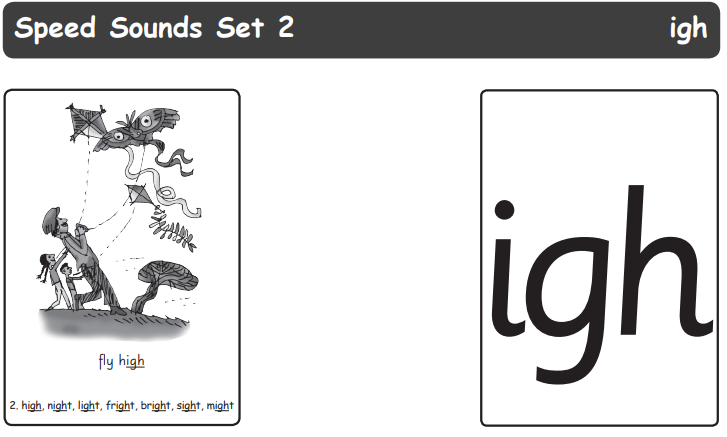 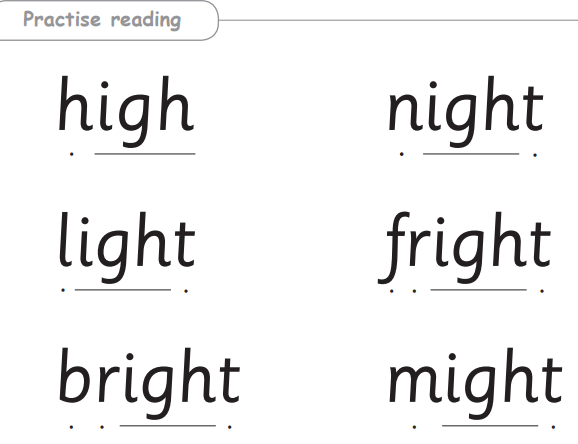 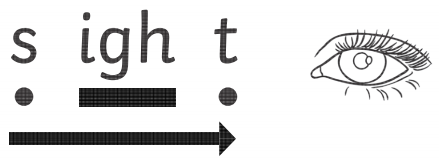 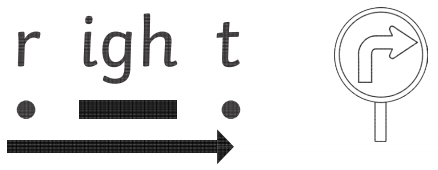 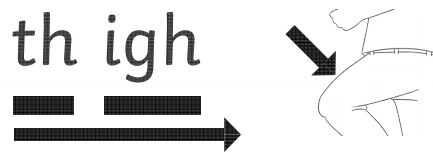 